Муниципальное Бюджетное дошкольное образовательное  учреждение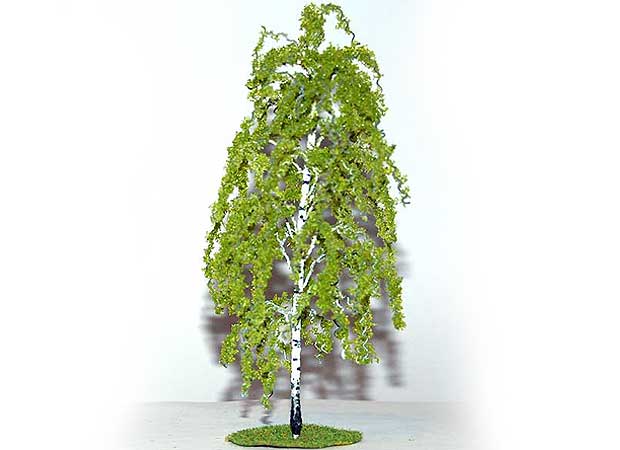 Детский сад № 85 «Березка»353901, Россия, Краснодарский край, г. Новороссийск, ул. М.Борисова, 16 тел: (8617) 26-56-38Паспорт  инновационного проекта________________________                                                                    Л.А. ЕмельяноваМ.П.                                                                                                         «_______»  _______________________1Наименование инновационного проекта (тема) «Комплексное развитие ребёнка дошкольного возраста средствами Основной образовательной программы дошкольного образования «Детский сад 2100»»2Авторы представляемого опытаЕмельянова Л.А. (заведующий ДОУ)Очередняя С.В. (ст. воспитатель)Ершова Н.А. (муз. руководитель)Труфанова К.А. (воспитатель)Графеева А.Г. (воспитатель)Гаврилова А.А. (воспитатель)3Научный руководитель (если есть)  Научная степень, званиенет4Цель внедрения инновационного проектаВнедрение (включение) в практику работы ДОУ механизмов реализации ФГОС ДО, предусмотренных в Основной образовательной программе дошкольного образования «Детский сад 2100»5Задачи  внедрения инновационного проекта1)Выработать  механизмы обеспечения комплексного развития детей дошкольного возраста в соответствиями с требованиями ФГОС ДО на основе культурно – исторического системно – деятельностного подхода.2)Распространить передовой педагогический опыт ДОУ3)Апробировать разработанный авторским коллективом ООП «Детский сад 2100» инструментарий для проведения диагностики развития универсальных умений ребёнка дошкольника.6Основная идея (идеи) инновационного проектаИдея инновационной деятельности-реальное решение проблемы непрерывности дошкольного и начального школьного образования.- ориентация современного ребёнка на самостоятельность, инициативность, социализированную личность.Источниками идеи инновационной деятельности являются:1.Достижения современной педагогики, психологии, социологии, возрастной физиологии.2.Педагогический опыт достижений педагогов, специалистов детского сада. 3.Нормативные документы органов власти и управления.Сущность выбора идеи  инновационной деятельности: Выбор идеи инновационной деятельности строится на  компетенции  педагогов ДОУ, практической  значимостью для каждого, возможностью увидеть  и  оценить результат работы.7Нормативно- правовое обеспечение инновационной деятельностиФедеральный закон Российской Федерации от 29 декабря . N 273-ФЗ "Об образовании в Российской Федерации".Приказ Министерства образования и науки РФ от 17.10.2013 г. № 1555 «Об утверждении Федерального государственного образовательного стандарта дошкольного образования».ООП «Детский сад 2100».8Обоснование её значимости для развития системы образования Краснодарского краяВ соответствии с Государственной Российской программой «Развитие образования» на 2013-2020 годы, Государственной программой Краснодарского края «Развитие образования», Концепцией долгосрочного социально-экономического развития Российской Федерации на период до 2020 года стратегической целью государственной политики в области образования является расширение вариативности предлагаемых образовательных услуг с ориентацией на наиболее полное их  удовлетворение. Законодательно закрепленная экспериментальная и инновационная деятельность  способствует созданию и развитию в образовательных организациях края «инновационных точек роста», современных образовательных практик, инновационных образовательных технологий. Каждому педагогу предоставлена возможность выработки собственной стратегии. Основные направления развития инновационной  системы  Краснодарского края, являются ориентиром  в инновационной деятельности нашего детского сада.Дошкольное образование как первый уровень образования призвано обеспечить реализацию прав ребёнка на полноценное, гармоничное развитие личности в поликультурном обществе. ООП «Детский сад 2100» разработана с учётом особенностей и закономерностей развития именно современных детей, которые значительно отличаются от своих сверстников прошлого века. 1. Современные дети значительно отличаются от своих сверстников прошлого века: в их сознании доминирует смысловая сфера. Ведущий вид деятельности современных детей 3–7(8)-летнего возраста – познавательная деятельность. 2. Становление и развитие смысловой сферы детерминирован о культурно-историческими условиями жизни, смыслом определённых воздействий, фактов, явлений окружающей ребёнка действительности (префигуративный тип культуры, информационный тип развития общества). 3. Основой порождения смыслов и источником зарождения смысловой сферы выступает эмоционально-личностное общение с ребёнком матери (и близких взрослых). 4. В ходе эмоционально-личностного общения ребёнка с родителями, значимыми взрослыми происходит осмысление ситуаций, связанных с переживаниями и активностью внутреннего мира, осмысление коммуникативных номинаций (высказываний), что стимулирует развитие коммуникации (вербальной и невербальной). 5. Современные дети обладают новым типом сознания – системно-смысловым, а не системно-структурным, характерным для детей прошлого века. Учитывая, что смысловая сфера выступает одновременно интегративной основой личности, структурным элементом сознания и деятельности (Д.А. Леонтьев), её генезис следует рассматривать с позиции комплексного развития личности и сознания в ходе овладения ребёнком разными видами детской деятельности.Внедрение ООП «Детский сад 2100» позволит создать в ДОУ необходимые условия развития современных детей дошкольного возраста. 9Новизна (инновационность)Новизна  инновационной деятельности заключается в создании  развивающего образовательного пространства через интеграцию современных технологий для успешного развития  детей дошкольного возраста готового и способного к свободному выбору; принятию ответственных (а не ответных) решений; проявляющего социальную активность, самостоятельность, творческий потенциал.10Практическая значимостьВ процессе внедрения ООП «Детский сад 2100» стало освоение педагогами современных образовательных технологий, предусмотренных в ООП«Детский сад 2100» и, как следствие,  рост профессиональной компетентности в вопросах использования современных образовательных технологий. Накопление и обобщение данного опыта легло в основу следующих материалов:-разработка планирования по ООП «Детский сад 2100»-создание РППС в соответствии с  ООП «Детский сад 2100»-методическое пособие по теме: «Восприятие художественной литературы и фольклора  детьми младшего возраста через применение технологии продуктивного чтения – слушания в детском саду».-методическое пособие по теме: «Взаимодействие с родителями по реализации ООП «Детский сад 2100»»11Механизмы реализации инновации11.1I этап: Организационный Цель: Создание условий для внедрения ООП «Детский сад 2100»11.1.1Срокиавгуст – сентябрь 2017г.11.1.2Задачи1)Создание условий для внедрения ООП «Детский сад 2100».2)Создание условий  и  формирование позитивного отношения родителей к началу инновационной деятельности в ДОУ.11.1.3Полученный результат- Определили список участников инновационной деятельности.- Оформили договор и сопутствующую документацию.- Приобретены  методические пособия.- Созданы условия  для позитивного отношения родителей к началу инновационной деятельности в ДОУ.11.2II этап:ИсполнительскийЦель: Формирование и развитие системы работы  в режиме инновационного процесса в МБДОУ № 85 «Берёзка»11.2.1Срокиоктябрь 2017- июль 2021 гг.11.2.2Задачи1) Составление плана деятельности ДОО в соответствии с этапами инновационной деятельности.2) Внесение изменений, дополнений в нормативные локальные акты ДОО –участников проекта.3) Обучение педагогов ДОО – участников проекта на практико-ориентированных курсах повышения квалификации в УМЦ «Школа 2100», участие в вебинарах, авторских курсах, выездных мероприятиях авторского коллектива ООП «Детский сад 2100». 4) Включение в образовательную деятельность ДОО механизмов и подходов, разработанных авторами ООП «Детский сад 2100».5) Апробация инструментария, разработанного авторским коллективом ООП «Детский сад 2100», для проведения диагностики развития универсальных умений ребёнка-дошкольника.6)  Проведение ежегодного  мониторинга деятельности ДОО – участников проекта и коррекция планов по итогам наблюдений. 11.2.3Полученный результат-Повысилось  качества образовательных услуг.-Повысилось педагогическое мастерство педагогов.-Разработаны методические материалы-Получен опыт творческого общения в процессе сотрудничества.-Организована РППС.-Повысился уровень родительской культуры.-Дошкольники способны к свободному выбору; принятию ответственных (а не ответных) решений; проявляют социальную активность, самостоятельность, творческий потенциал.11.3III этап:АналитическийЦель: Оценка инновационной  деятельности ДОУ и   результат деятельности педагогов11.3.1Срокиавгуст- сентябрь 2021г.11.3.2Задачи1. Анализ деятельности ДОУ со стороны УМЦ 2.Представление ДОУ – результатов своей инновационной деятельности через публикацию в сети Интернет, проведение открытых мероприятий различного уровня, участие в конкурсах.11.3.3Конечный результатДети:-Инициативные; самостоятельные; любознательные; активно взаимодействующие со сверстниками и взрослыми; умеющие выражать  и отстаивать свою позицию  по разным вопросам; способны договариваться, учитывать интересы и чувства других; сопереживать неудачам и радоваться успехам других; готовых прийти на помощь  тем, кто в этом нуждается; обладающие развитым воображением; умеющие подчиняться разным правилам и социальным нормам; хорошо владеющие устной речью; проявляющие ответственность за начатое дело;  открыты к  новому, то есть  стремящиеся  к получению знаний, положительной мотивации к дальнейшему обучению в школе, институте.Педагоги:-Повышение педагогического мастерства воспитателей.-Повышение творческого потенциала и уровня методической готовности к инновационной деятельности.-Накопление научно-практического материала, методов, приёмов и технологий для инновационной деятельности в ДОУ.-Разработка и реализация педагогических проектов по разным образовательным областям.Родители:- Повышение педагогической грамотности и компетентности родителей-Установление доверительных конструктивных отношений между всеми участниками образовательного процесса.- Укрепление авторитета педагогов в глазах родителей, с целью мотивации к дальнейшему сотрудничеству.12Перспективы развития инновацииДальнейшее развитие инновационной деятельности заключается в использовании разработанного интегрированного образовательного пространства, в активном использовании развивающих игровых технологий и системно-деятельностного подхода для успешного развития дошкольника, с учетом их индивидуальных и возрастных особенностей, обеспечение полноценного и своевременного перехода воспитанников на следующий уровень образования.Опыт деятельности детского сада по апробации ООП «Детский сад 2100» может быть полезен,  и востребован  для применения другими дошкольными учреждениями  13Предложения по распространению и внедрению программы в практику образовательных организаций краяПредставление инновационной деятельности ДОУ на городском фестивале-конкурсе профессионального мастерства педагогических коллективов «Инновация в ДОО». Публикация статей в СМИ  «Опыт ДОУ по внедрению ООП «Детский сад 2100»Семинары, мастер – классы,  открытые занятия, сетевое взаимодействие14Перечень научных и (или) учебно – методических разработок по теме-Планирование; -методическое пособие для педагогов по теме: «Восприятие художественной литературы и фольклора  детьми младшего возраста через применение технологии продуктивного чтения – слушания в детском саду»;-методическое пособие  для педагогов по теме: «Взаимодействие с родителями по применению технологии продуктивного чтения – слушания дома  с детьми дошкольного возраста;-сценарии мастер – классов, консультаций, родительских собраний, совместных встреч с родителями в формате «Мировое кафе» для педагогов и родителей  по применению технологии продуктивного чтения – слушания в ДОУ; -буклеты для родителей.15Статус инновационной площадки (при наличии) (да/нет, тема)Краевая апробационная площадка по теме «Комплексное развитие ребёнка дошкольного возраста средствами Основной образовательной программы дошкольного образования «Детский сад 2100»16Ресурсное обеспечение инновации:16.1материальное–Соответствие предметно - пространственной развивающей среды содержанию образования;–соответствие предметно - пространственной развивающей среды особенностям организации образовательного процесса: целенаправленное использование развивающих технологий.16.2интеллектуальноеДля обеспечения педагогического процесса в детском саду работают: 13 воспитателей, 1 старший воспитатель, 1 музыкальный руководитель.МБДОУ№85 «Берёзка»  практически нет текучести кадров, за счет этого увеличивается количество педагогов с длительным стажем работы. Повышается уровень образования и квалификации, 25% педагогических работников имеют первую квалификационную категорию. С высшим образованием 9 педагогов, и у 4 педагогов - среднее специальное. Все педагоги прошли курсы повышения квалификации по теме "Концептуальные основы введения ФГОС ДО". В МБДОУ №85 «Берёзка» созданы оптимальные условия для профессионального роста педагогов. Педагоги активно участвуют в конкурсах различного уровня, семинарах, методических объединениях, что способствует активному внедрению в практику работы учреждения новых технологий и методов. 16.3временное2017-2021гг.